7 августа«День музыки»          «День музыки» -какое красивое название! С музыкой мы встаем и с музыкой ложимся. Музыка у нас везде: в телефоне, в компьютере, по радио, в телевизоре, даже в природе и, конечно, у нас в лагере. Игра  «Угадай мелодию»! Мы вспоминали все мультики и детские фильмы, в которых звучала та или иная песня, которую мы должны были узнать по мелодии- минусовке .        Потом дети исполняли песни  про лето, танцевали. Закончился « День музыки» флешмобом  на песню «Здравствуй, лето!»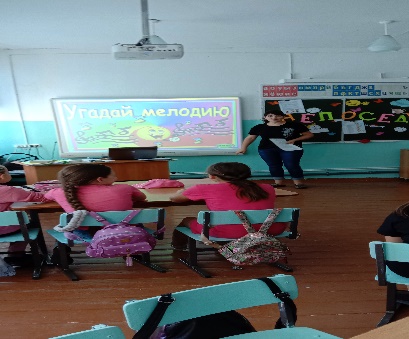 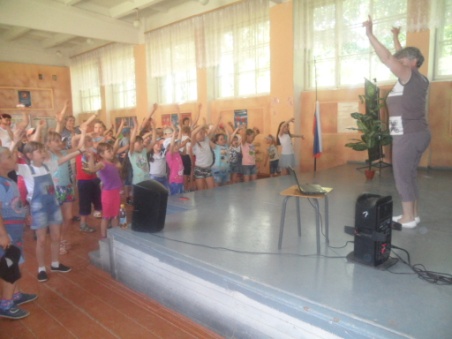 